 Ukeplan 6.trinn, uke 42 2017      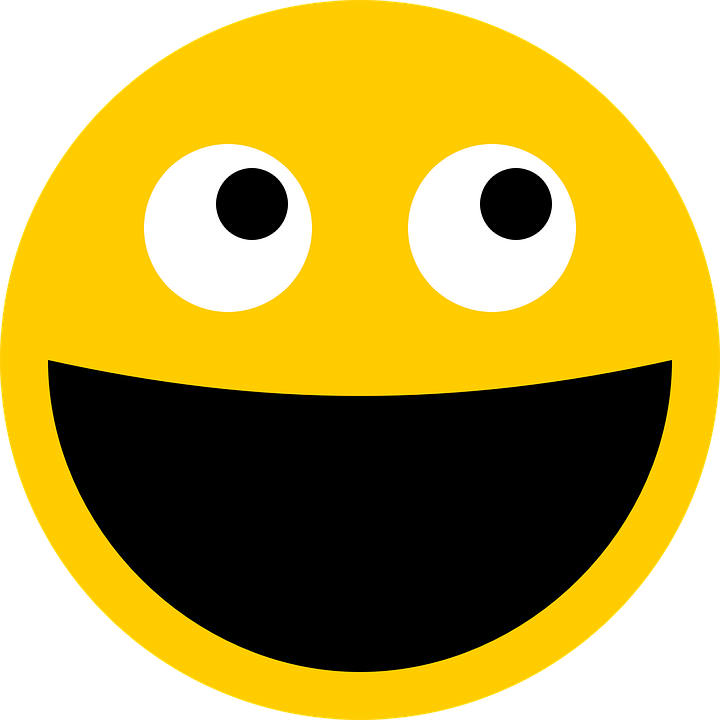 Ordenselever: Karoline og MaritRespekttema: Jeg er en hjelpsom læringsvennMatte: Jeg kan bruke divisjon i praktiske sammenhengerNorsk: Kurs: Litterær samtaleNaturfag: Store og viktige oppdagelserSamfunnsfag: Vår verdensdel (Europa)Krle: Verden vi lever iEngelsk: Kunne anvende some og any på riktig måteGangetabellen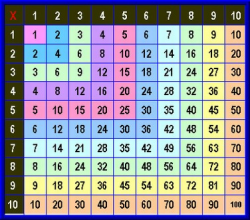 GENERELL TIMEPLAN FOR 6.  KLASSE      Annenhver fredag har 6.klasse svømming. 6.Klasse har svømming sammen med 5.Klasse. Denne uken er det svømming.Øveord Høyfrekvente ord engelskDiktat engelsk Se ukens ord for uke 42 i gul plastmappe.Come- kommeCould- kunneDid- gjordeDo- gjøreDown- nedFirst- førstCome home before eight o`clock! If you moved to England, I could visit you. Did you fall off your bike? Do you like ice cream? The swings go up and down. I must do my maths homework first.  Ukelekse:Lekse mandag:Lekse tirsdag:Lekse onsdag:Lekse torsdag:Norsk:Les/øv til hver norsktime på ukens ord.(Se ark i gul plastmappe)M&H: 
Husk forkle Norsk:  Leseboka:Les s.102 og 103Les/øv på ukens ord.Matte: Gjør oppgave 1.115 og 1.116 s.25 i oppgaveboka.Norsk: Leseboka:Les s.104 og 105Les/øv på ukens ord.Skriv av og lær det som står på plakaten om hovedpersoner og bipersoner s.36 og spenningstopp s.37.Skriv i H-boka.Matte: Gjør oppgave 1.118 og 1.119 s. 26 i oppgavebokaNB: Husk forkle til onsdag!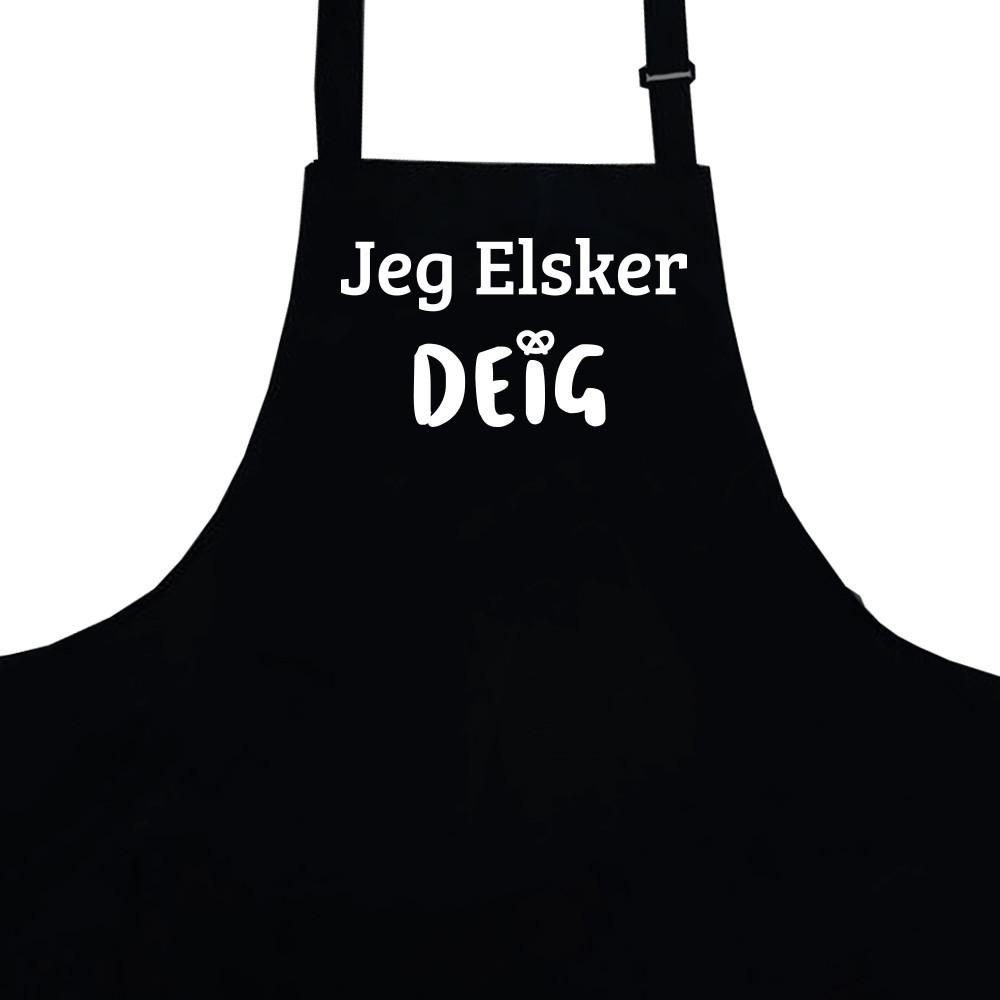 Norsk: Engelsk: Read and translate on your level+ write the words two times in both languages:1: tbp. 402: tbp. 42-433: tbp. 44-45NB: Husk gymtøy til Torsdag! 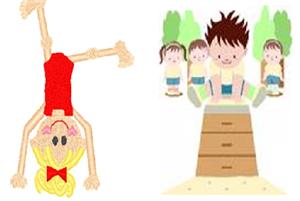 Norsk: Leseboka:Les s.106 og 107.Les/øv på ukens ord.Skriv av og lær det som står på plakaten om tema s.37.Skriv i H-boka.Engelsk: Read and translate on your level+ write the dictation in both languages:1: tbp. 402: tbp. 42-433: tbp. 44-45NB: Husk svømmetøy til fredag!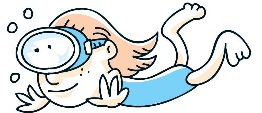 08.15-13.3508.15-13.3508.15-13.3508.15-13.5508.15-13.35FagMål    MatteJeg kan bruke divisjon i praktiske sammenhenger Jeg kan bruke divisjon av tre- og firesifrede tall på ensifrede tall Norsk Jeg deltar og følger punktene i en litterær samtale. Jeg vet hva som menes med begrepene tema, hovedpersoner, bipersoner og spenningstopp. Jeg kan finne dette i tekstene vi leser.EngelskKunne anvende there is/ there are+ preposisjoneneTil hjemmet! På tirsdag får vi besøk av brannvesenet. De kommer klokken 09:00. De skal vise og informere elevene om jobben deres og hvordan elevene kan drive brannvern.   Utviklingssamtaler: Jeg holder nå på med elevsamtaler på skolen. Jeg bruker den tiden som trengs for at elevene skal få sagt det de har på hjertet. Utviklingssamtalen med foreldre blir mot slutten av november. Kommer tilbake med mer informasjon når det nærmer seg. Matte: Vi jobber med multiplikasjon og divisjon for tiden. Mangen sliter når det kommer til divisjon og multiplikasjon med flersifrede tall. Vi arbeider iherdig på skolen, og målet er at alle skal knekke denne «koden». Hvis det er mulig er det fint om dere også har litt ekstra fokus på dette hjemme, og hjelper litt ekstra til med leksen. Norsk: Vi starter på det siste av tre kurskapitler i faget. Kapitlet som elevene kurses i, er denne gangen fra leseboka. Der skal de lære hva en litterær samtale er, samt gjennomføre slike samtaler.Mat og helse: Husk forkle og «matopedia» til onsdag! Engelsk: Har delt ut prøvene til elevene- det var mange gode resultater. Dere kan godt se gjennom dem, men jeg trenger dem ikke i retur, da jeg har ført opp alle resultatene. Det er en flott klasse å ha i faget! My god faglig innsats Vi går nå inn i en periode med de årlige høstprøvene i lesing, skriving og regning.Ha en fin uke!      Hilsen Karen, Alf Petter, Ribekka og Tore MandagTirsdagOnsdagTorsdagFredagMatteNorskSamfunnK&HNorskMatte SamfunnMusikkMat & helseMat & helseNorskEngelskMatteKRLEK&HGymNorskEngelskSvømmingNaturfag